Name: 					Date: 			Lesson 3.1.1 Homework3-4.  For each  x → y table given, copy the table, find the pattern and fill in the missing entries.  Then write the rule for the pattern in words.   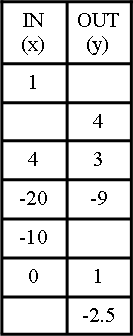 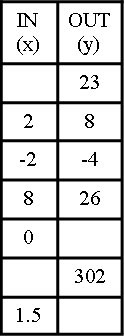 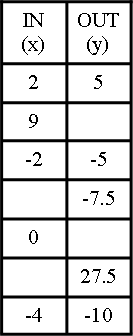 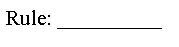 3-5. At the fair, Kate found a strange machine with a sign on it labeled, “Enter a number.”  When she pushed the number 15, the machine displayed 9.  When she entered 23, the machine displayed 17.  Perplexed, she tried 100, and the machine displayed 94.   What is the machine doing?What would the machine display if she entered 77?3-6. Ms. Nguyen needs to separate $385 into three parts to pay some debts.  The second part must be five times as large as the first part.  The third part must be $35 more than the first part.  How much money must be in each part?  Write and solve an equation.   3-7. On your paper, write the equation represented on the Equation Mat below.  Simplify as much as possible and then solve for  x.  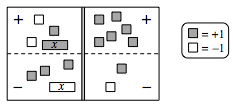 3-8. GO GOLDEN GOPHERS!The graph below describes the distance two cars have traveled after leaving a football game at the University of Minnesota.  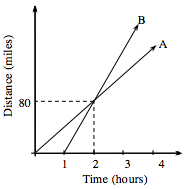 Which car was traveling faster?  How can you tell?The lines cross at (2, 80).  What does this point represent? Assuming that Car A continued to travel at a constant rate, how far did Car A travel in the first 4 hours? 